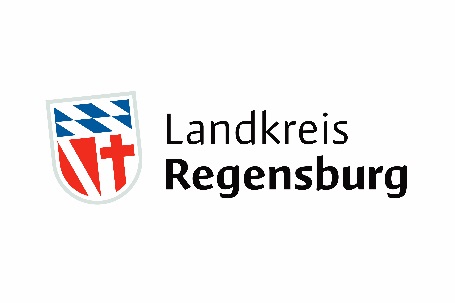 Landkreis-Impfzentren:Ab sofort kann bei mRNA-Impfstoffen die Zweitimpfung vorgezogen werdenRegensburg (RL). Die Impfzentren im Landkreis Regensburg bieten ab sofort allen interessierten Bürgerinnen und Bürgern die Möglichkeit an, bei mRNA-Impfstoffen den Zeitraum zwischen Erst- und Zweitimpfung auf drei Wochen (beim Impfstoff von BioNTech/Pfizer) beziehungsweise vier Wochen (bei Moderna) anstatt der bisherigen sechs Wochen zu verkürzen. Dadurch soll den Bürgerinnen und Bürgern eine bessere Planbarkeit der beiden obligatorischen Impfungen auch im Hinblick auf die anstehende Ferien- und Urlaubszeit ermöglicht werden.Wer das Zeitintervall für seine mRNA-Zweitimpfung verkürzen will, sollte sich an die Koordinierungshotline der Impfzentren des Landkreises Regensburg wenden. Dies geht telefonisch unter 0941 4009 444 oder per E-Mail an impfung-landkreis@landratsamt-regensburg.de. Ein derartiger Wunsch kann übrigens auch unmittelbar bei der Erstimpfung in einem der Impfzentren mitgeteilt werden.Sollte kein derartiger Bedarf mitgeteilt werden, bleibt es bei mRNA-Impfstoffen beim derzeitigen Standardzeitraum von sechs Wochen. Gleichzeitig besteht aber auch die Möglichkeit, sich mit dem Impfstoff des Herstellers Johnson & Johnson impfen zu lassen, bei dem nur eine einmalige Impfung notwendig ist.Die aktuelle STIKO-Empfehlung vom 1. Juli 2021 zu den Impfabständen:___________________________________________________________________________________Landratsamt Regensburg / Presse- und Öffentlichkeitsarbeit / Altmühlstr. 3 / 93059 RegensburgPressesprecher: Hans Fichtl / Stellvertretende Pressesprecherin: Astrid GamezTel.: 0941 4009-276, -433, -419, -547, -799 E-Mail: pressestelle@lra-regensburg.de Internet: www.landkreis-regensburg.deImpfstoffImpfabstandComirnaty (BioNTech/Pfizer)3-6 WochenSpikevax (Moderna)4-6 WochenVaxzevria (AstraZeneca)9-12 WochenHeterologes Impfschema (Vaxzevria/mRNA-Impfstoff)ab 4 Wochen